ЈАВНО ПРЕДУЗЕЋЕ «ЕЛЕКТРОПРИВРЕДА СРБИЈЕ» БЕОГРАД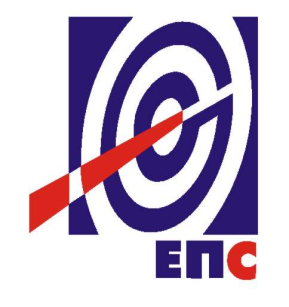 ПРВА ИЗМЕНАКОНКУРСНE ДОКУМЕНТАЦИЈEза подношење понуда у oтвореном поступку зa јавну набавку ЈН/1000/0576/2018    Јана број 1031/2018добара Набавка система за контролу и евиденцију приступа за моторна возила                                                                                    К О М И С И Ј А                                                                      за спровођење ЈН/1000/0576/2018                                                       формирана Решењем бр.12.01. 471095/2-2018(заведено у ЈП ЕПС број 12.01.471095/11-18 од 24.12.2018. године)Београд, децембар 2018. годинеНа основу члана 63. став 1. и члана 54. Закона о јавним набавкама („Сл. гласник РС”, бр. 124/12, 14/15 и 68/15), чл. 2. Правилника о обавезним елементима конкурсне документације у поступцима јавних набавки и начину доказивања испуњености услова („Сл. гласник РС” бр. 86/2015), Комисија је сачинила:ПРВА ИЗМЕНА КОНКУРСНЕ ДОКУМЕНТАЦИЈЕКОНКУРСНА ДОКУМЕНТАЦИЈАза подношење понуда у отвореном поступку за јавну набавку добара бр. ЈН/1000/0576/2018    Јана број 1031/2018добра „Набавка система за контролу и евиденцију приступа за моторна возила“1.У конкурсној документацији у одељку 3. на страни 13, НАПОМЕНА  којa гласи:Мења се и гласи:2.У конкурсној документацији у одељку 6. тачка 6.3 Обавезна садржина понуде на страни 24, којa гласи:6.3 Обавезна садржина понудеСадржину понуде, поред Обрасца понуде, чине и сви остали докази о испуњености услова из чл. 75.и 76.Закона, предвиђени чл. 77. Закона, који су наведени у конкурсној документацији, као и сви тражени прилози и изјаве (попуњени, потписани и печатом оверени) на начин предвиђен следећим ставом ове тачке:Образац понуде Образац 1. Структура цене Образац 2.Изјава о независној понуди  Образац 3.Изјава у складу са чланом 75. став 2. Закона Образац 4.Образац трошкова припреме понуде, ако понуђач захтева надокнаду трошкова у складу са чл.88 Закона Образац 5.Споразум учесника заједничке понуде Образац 6.средства финансијског обезбеђења за озбиљност понудеобрасци, изјаве и докази одређене тачком 6.9 или 6.10 овог упутства у случају да понуђач подноси понуду са подизвођачем или заједничку понуду подноси група понуђачаПотврда о обиласку локације Образац 8.потписан и печатом оверен образац „Модел уговора“ (пожељно је да буде попуњен) Образац 9.Модел уговора о чувању пословне тајне и поверљивих информација Образац 10.докази о испуњености услова из чл. 76. Закона у складу са чланом 77. Закон и Одељком 4. конкурсне документације.Техничка документација којом се доказује испуњеност захтеваних техничких карактеристика, наведена у поглављу 3. Техничка спецификација   конкурсне документације (уколико је захтевана у Техн. спецификацији)Овлашћење за потписника (ако не потписује заступник)Пожељно  је да сви обрасци и документи који чине обавезну садржину понуде буду сложени према наведеном редоследу.  Наручилац ће одбити као неприхватљиве све понуде које не испуњавају услове из позива за подношење понуда и конкурсне документације.Наручилац ће одбити као неприхватљиву понуду понуђача, за коју се у поступку стручне оцене понуда утврди да докази који су саставни део понуде садрже неистините податке.Мења се и гласи:Обавезна садржина понудеСадржину понуде, поред Обрасца понуде, чине и сви остали докази о испуњености услова из чл. 75.и 76.Закона, предвиђени чл. 77. Закона, који су наведени у конкурсној документацији, као и сви тражени прилози и изјаве (попуњени, потписани и печатом оверени) на начин предвиђен следећим ставом ове тачке:Образац понуде Образац 1. Структура цене Образац 2.Изјава о независној понуди  Образац 3.Изјава у складу са чланом 75. став 2. Закона Образац 4.Образац трошкова припреме понуде, ако понуђач захтева надокнаду трошкова у складу са чл.88 Закона Образац 5.Споразум учесника заједничке понуде Образац 6.средства финансијског обезбеђења за озбиљност понудеобрасци, изјаве и докази одређене тачком 6.9 или 6.10 овог упутства у случају да понуђач подноси понуду са подизвођачем или заједничку понуду подноси група понуђачаПотврда о обиласку локације Образац 8. (Уколико је заинтересовано лице обишло локацију).потписан и печатом оверен образац „Модел уговора“ (пожељно је да буде попуњен) Образац 9.Модел уговора о чувању пословне тајне и поверљивих информација Образац 10.докази о испуњености услова из чл. 76. Закона у складу са чланом 77. Закон и Одељком 4. конкурсне документације.Техничка документација којом се доказује испуњеност захтеваних техничких карактеристика, наведена у поглављу 3. Техничка спецификација   конкурсне документације (уколико је захтевана у Техн. спецификацији)Овлашћење за потписника (ако не потписује заступник)Пожељно  је да сви обрасци и документи који чине обавезну садржину понуде буду сложени према наведеном редоследу.  Наручилац ће одбити као неприхватљиве све понуде које не испуњавају услове из позива за подношење понуда и конкурсне документације.Наручилац ће одбити као неприхватљиву понуду понуђача, за коју се у поступку стручне оцене понуда утврди да докази који су саставни део понуде садрже неистините податке.3.У одељку 7. конкурсне документације налази се Потврда о обиласку локације образац 8., и гласи као у прилогу овог акта. 4.Ова измена и допуна конкурсне документације се објављујена Порталу УЈН и Интернет страници Наручиоца.                                                                                                                                                                                                      Комисија за јавну набавку                                                                                                Број  ЈН/1000/0576/2018                                                                                                                                                        _____________________Доставити:- АрхивОБРАЗАЦ 8ПОТВРДА О ОБИЛАСКУ ЛОКАЦИЈЕЈН/1000/0576/2018 добра Набавка система за контролу и евиденцију приступа за моторна возилаОвлашћени представник наручиоца: ___________________/ ________________________, Овлашћени представник заинтересованог лица __________________________________________________________________________________________________________________________________________________(навести име и презиме овлашћеног лица, број и датум овлашћења, назив заинтересованог лица)ПРЕДМЕТ ОБИЛАСКА – ЛОКАЦИЈА: _________________________________________Обилазак локације започет дана ______________   у _________  часова. Примедба овлашћеног представника заинтересованог лица ___________________Примедба овлашћеног представника наручиоца:____________________________Обилазак локације завршен  дана ______________   у _________  часова. Потпис представника заинтересованог лица _____________________________________        Потпис представника наручиоца                                                                           М.П _________________________НАПОМЕНА:Предметном набавком подразумевана је набавка целокупне опреме према минимално дефинисаним техничким спецификацијама, а уједно и услуга повезивања, инсталације и пуштања у рад целокупне опреме на локацијама Наручиоца.

Потврда о обиласку свих локација Наручиоца:
С обзиром да је предмет набавке поред саме опреме и услуга повезивања, инсталације и пуштања у рад, пожељно је да потенцијални понуђачи писаним путем обрате Наручиоцу (путем маила наведеног као контакт емаил у оквиру конкурсне документације) са циљем да им се одобри излазак на локацију, и затим у термину који им се затим одобри обиђу све локације корисника како би се упознали са спецификацијом захеваних услуга и окружењем у коме ће се инсталација, повезивање и пуштање у рад одвијати, за сваку локацију засебно.
Наручилац ће издати потврду о извршеном обиласку свих локација. Потврда се издаје свим заинтересованим понуђачима који су извршили обилазак локације и упознали се са свим системима који морају бити обухваћени услугом.

Потврда о обиласку мора бити достављена као саставни део Понуде и уколико понуђач не достави исту, таква понуда ће се сматрати неприхватљивом – неодговарајућом.НАПОМЕНА:Предметном набавком подразумевана је набавка целокупне опреме према минимално дефинисаним техничким спецификацијама, а уједно и услуга повезивања, инсталације и пуштања у рад целокупне опреме на локацијама Наручиоца.

Потврда о обиласку свих локација Наручиоца:
С обзиром да је предмет набавке поред саме опреме и услуга повезивања, инсталације и пуштања у рад, пожељно је да потенцијални понуђачи писаним путем обрате Наручиоцу (путем маила наведеног као контакт емаил у оквиру конкурсне документације) са циљем да им се одобри излазак на локацију, и затим у термину који им се затим одобри обиђу све локације корисника како би се упознали са спецификацијом захеваних услуга и окружењем у коме ће се инсталација, повезивање и пуштање у рад одвијати, за сваку локацију засебно.
Наручилац ће издати потврду о извршеном обиласку свих локација. Потврда се издаје свим заинтересованим лицима који су извршили обилазак локације и упознали се са свим системима који морају бити обухваћени услугом.Уколико је заинтересовано лице  извршило увид у локације пожељно је да достави Потврду о обиласку локације.